Operating CommitteeWebex OnlyDecember 3, 2020 9:00 a.m. – 2:00 p.m. EPTAdministration (9:00-9:15)Danielle Croop, PJM, will provide announcements; review the Antitrust, Code of Conduct, Public Meetings/Media Participation, and the WebEx Participant Identification Requirement.Review and approve draft minutes November 6th OC meeting.Review of the OC work plan. Review 2021 OC work plan.PJM Staff will review FERC ER20-2759-000 Order on waiver request from Dominion EnergyReview of Operations (9:15-9:30)PJM COVID-19 Update Paul McGlynn, PJM, will provide an update on PJM’s operations plan in response to COVID-19. https://pjm.com/committees-and-groups/pandemic-coordination.aspxReview of Operating Metrics Stephanie Monzon, PJM, will review the November 2020 PJM operating metrics slides. Metrics will include PJM’s load forecast error, BAAL performance, and transmission / generation outage statistics.Endorsements (9:30-11:00)Black Start Unit Testing, CRF, Involuntary Termination, MTSL and Substitution RulesDr. Paul Sotkiewicz, Elwood Energy, will make a motion for the OC to adopt proposed amendments to the Issue Charge; Sharon Midgley, Exelon, will second the motion. The Operating Committee will be asked to approve the proposed amendment. Becky Davis, PJM, will review the solution packages (PJM solution package, IMM solution package, PJM Option 1 solution package, and Dominion solution package). The Operating Committee will be asked to endorse a proposed solution package at today’s meeting.Issue Tracking: Black StartManual 14D: Generation ChangesNatalie Tacka, PJM, will review Manual 14D changes associated with updates for the Public Distribution Microgrids as discussed in the DIRS.  The Operating Committee will be asked to endorse the changes to Manual 14D at today’s meeting.Manual 3: Transmission Operation ChangesJoseph Ciabattoni, PJM, will review Manual 3 and Manual 28 changes associated with the PJM/IMM Packages and the JPower Package on stability limits as discussed in the MIC. The Operating Committee will be asked to conditionally endorse the conforming changes to Manual 3 at today’s meeting for the stability limit packages pending a vote at the MRC.First Reading (11:00-11:30)Manual 12: Balancing OperationsKevin Hatch, PJM, will review Manual 12 changes. The Operating Committee will be asked to endorse these changes at its next meeting.Manual 13: Emergency OperationsKevin Hatch, PJM, will review Manual 13 changes. The Operating Committee will be asked to endorse these changes at its next meeting.Manual 38: Operations Planning Liem Hoang, PJM, will review Manual 38 changes. The Operating Committee will be asked to endorse these changes at its next meeting.System Operations Subcommittee (SOS) Charter ReviewPaul Dajewski, PJM, will review the proposed charter update for the System Operations Subcommittee (SOS), The Operating Committee will be asked to endorse these changes at its next meeting.System Restoration Coordinators Subcommittee (SRCS) Sunset ProposalBrian Lynn, PJM, will review a proposal to sunset the System Restoration Coordinators Subcommittee (SRCS).  The Operating Committee will be asked to endorse these changes at its next meeting.Informational Update (11:30-14:00)System Operations Subcommittee (SOS) ReportRebecca Carroll, PJM, will provide a summary of the most recent SOS meeting.Emergency Procedures UpdateChidi Ofoegbu, PJM, will provide a review of upcoming changes to Emergency Procedures.Manual 01 Attachment F ChangesBilge Derin, PJM, will review Manual 01 Attachment F changes associated with the expiration date of the plan for remote operations due to COVID 19.  Solar-Battery Hybrid UpdateScott Baker, PJM DIRS Chair, will provide an update on the solar-battery hybrid issue and associated operational items. Issue Tracking: Solar Hybrids Unit Specific Parameter 2021/2022 DY UpdateTom Hauske, PJM, will provide an update on Unit Specific Parameters for the 2021/2022 DY.Synchronous Reserves UpdateDavid Kimmel, PJM, will provide the quarterly update on synchronous reserve performance. NERC Lessons LearnedDonnie Bielak, PJM, will review two new NERC lessons learned.Reliability Compliance UpdateMark Kuras, PJM, will provide an update on NERC, SERC and RFC standards, and other pertinent regulatory and compliance information, and solicit feedback from the members on Reliability Compliance efforts. Emerging Technology Forum – Roster UpdateNatasha Holter, PJM, will review the ETF roster update and upcoming survey. Author: D. Croop Antitrust:You may not discuss any topics that violate, or that might appear to violate, the antitrust laws including but not limited to agreements between or among competitors regarding prices, bid and offer practices, availability of service, product design, terms of sale, division of markets, allocation of customers or any other activity that might unreasonably restrain competition.  If any of these items are discussed the chair will re-direct the conversation.  If the conversation still persists, parties will be asked to leave the meeting or the meeting will be adjourned.Code of Conduct:As a mandatory condition of attendance at today's meeting, attendees agree to adhere to the PJM Code of Conduct as detailed in PJM Manual M-34 section 4.5, including, but not limited to, participants' responsibilities and rules regarding the dissemination of meeting discussion and materials.Public Meetings/Media Participation: Unless otherwise noted, PJM stakeholder meetings are open to the public and to members of the media. Members of the media are asked to announce their attendance at all PJM stakeholder meetings at the beginning of the meeting or at the point they join a meeting already in progress. Members of the Media are reminded that speakers at PJM meetings cannot be quoted without explicit permission from the speaker. PJM Members are reminded that "detailed transcriptional meeting notes" and white board notes from "brainstorming sessions" shall not be disseminated. Stakeholders are also not allowed to create audio, video or online recordings of PJM meetings. PJM may create audio, video or online recordings of stakeholder meetings for internal and training purposes, and your participation at such meetings indicates your consent to the same. Participant Identification in WebEx:When logging into the WebEx desktop client, please enter your real first and last name as well as a valid email address. Be sure to select the “call me” option.PJM support staff continuously monitors WebEx connections during stakeholder meetings. Anonymous users or those using false usernames or emails will be dropped from the teleconference.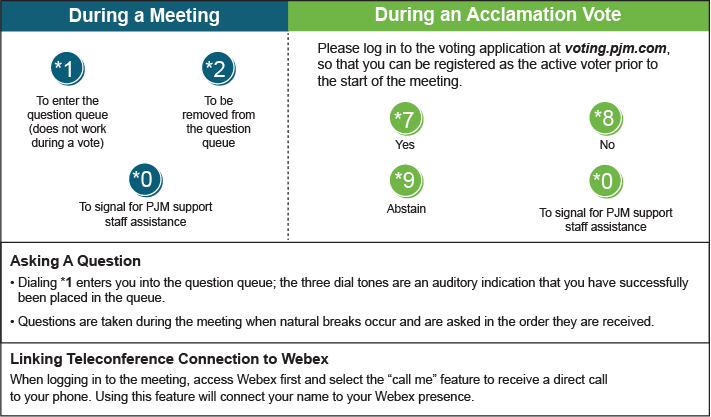 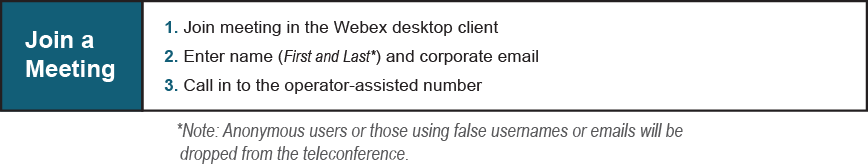 OC Subcommittee/ Task Force Informational SectionOC Subcommittee/ Task Force Informational SectionOC Subcommittee/ Task Force Informational SectionSystem Operations Subcommittee (SOS):  SOS WebsiteData Management Subcommittee (DMS):  DMS WebsiteDER & Inverter-Based Resources Subcommittee (DIRS):  DIRS WebsiteSystem Restoration Coordinators Subcommittee (SRCS):  SRCS WebsiteFuel Requirements for Black Start Resources: Fuel Reqt. for Black Start Resources Issue TrackerSystem Operations Subcommittee (SOS):  SOS WebsiteData Management Subcommittee (DMS):  DMS WebsiteDER & Inverter-Based Resources Subcommittee (DIRS):  DIRS WebsiteSystem Restoration Coordinators Subcommittee (SRCS):  SRCS WebsiteFuel Requirements for Black Start Resources: Fuel Reqt. for Black Start Resources Issue TrackerSystem Operations Subcommittee (SOS):  SOS WebsiteData Management Subcommittee (DMS):  DMS WebsiteDER & Inverter-Based Resources Subcommittee (DIRS):  DIRS WebsiteSystem Restoration Coordinators Subcommittee (SRCS):  SRCS WebsiteFuel Requirements for Black Start Resources: Fuel Reqt. for Black Start Resources Issue TrackerFuture Meeting DatesFuture Meeting DatesFuture Meeting DatesJanuary 13, 20219:00 a.m.WebExFebruary 11, 20219:00 a.m.WebExMarch 11, 20219:00 a.m.WebExApril 08, 20219:00 a.m.WebExMay 14, 20219:00 a.m.WebExJune 10, 20219:00 a.m.WebExJuly 15, 20219:00 a.m.TBD/ WebExAugust 12, 20219:00 a.m.TBD/ WebExSeptember 10, 20219:00 a.m.TBD / WebExOctober 07, 20219:00 a.m.TBD / WebExNovember 04, 20219:00 a.m.TBD / WebExDecember 02, 20219:00 a.m.TBD / WebEx